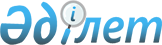 Об утверждении коэффициента зонирования, учитывающего месторасположение объекта налогообложения по городу Актобе
					
			Утративший силу
			
			
		
					Постановление акимата города Актобе Актюбинской области от 27 ноября 2018 года № 7014. Зарегистрировано Управлением юстиции района "Астана" города Актобе Департамента юстиции Актюбинской области 30 ноября 2018 года № 3-1-216. Утратило силу постановлением акимата города Актобе Актюбинской области от 30 ноября 2020 года № 4703
      Сноска. Утратило силу постановлением акимата города Актобе Актюбинской области от 30.11.2020 № 4703 (вводится в действие с 01.01.2021).
      В соответствии со статьей 31 Закона Республики Казахстан от 23 января 2001 года "О местном государственном управлении и самоуправлении в Республике Казахстан", пунктом 6 статьи 529 Кодекса Республики Казахстан от 25 декабря 2017 года "О налогах и других обязательных платежах в бюджет" (Налоговый кодекс), акимат города Актобе ПОСТАНОВЛЯЕТ:
      1. Утвердить коэффициент зонирования, учитывающий месторасположение объекта налогообложения по городу Актобе согласно приложению.
      2. Государственному учреждению "Отдел экономики и бюджетного планирования города Актобе" в установленном законодательством порядке обеспечить:
      1) государственную регистрацию настоящего постановления в территориальном органе юстиции;
      2) направление настоящего постановления на официальное опубликование в периодических печатных изданиях и Эталонном контрольном банке нормативных правовых актов Республики Казахстан;
      3) размещение настоящего постановления на интернет-ресурсе акимата города Актобе.
      3. Контроль за исполнением настоящего постановления возложить на заместителя акима города Актобе Р.Айдашеву.
      4. Настоящее постановление вводятся в действие с 1 января 2019 года. Коэффициент зонирования, учитывающего месторасположение объекта налогообложения по городу Актобе
					© 2012. РГП на ПХВ «Институт законодательства и правовой информации Республики Казахстан» Министерства юстиции Республики Казахстан
				
      Аким города 

И. Испанов

      СОГЛАСОВАНО: 
Руководитель 
республиканского государственного 
учреждения "Управление государственных 
доходов по городу Актобе" 
21 ноября 2018 года 

Т. Кабдуллин
Утвержден постановлением акимата города Актобе от 27 ноября 2018 года № 7014
№
Месторасположение объекта налогообложения города Актобе
Коэффициент зонирования
№
Месторасположение объекта налогообложения города Актобе
Коэффициент зонирования
район "Астана" города Актобе
район "Астана" города Актобе
район "Астана" города Актобе
1
улица 101 стрелковой бригады (до улицы братьев Жубановых)
2,1
2
улица 101 стрелковой бригады (от улицы братьев Жубановых)
2
3
микрорайон 11, улицы Н.Шайкенова, М.Оспанова
1,9
4
улица Аз Наурыз (дома № 2,4,6,8,10,12,14,16,18,20,22,24)
1,8
5
микрорайон 12, улица М.Маметовой
1,8
6
микрорайоны 12 Б, 12 Вг
1,45
7
улица Бокенбай батыра 
1,7
8
от проспекта А.Молдагуловой до улицы Есет-батыра (дома № 2,4, 5А, 5, 6,7,8,9,10,11,12)
2
9
от проспекта А.Молдагуловой до проспекта Санкибай батыра (дома № 13-44) 
2,1
10
от проспекта А.Молдагуловой (дома №46-58) до проспекта Санкибай батыра, проспект Санкибай батыра (дома № 28Б, 28В, 36Б)
1,7
11
проспект Абилкайыр хана (от улицы Тилеу батыра до улицы В.Пацаева), улицы Лачугина, И.Киселева, Маресьева (от улицы В.Пацаева), В.Пацаева, Ш.Калдаякова, переулок Плавильщиков
2,1
12
проспект Абилкайыр хана (от улицы В.Пацаева до улицы Г.Жубановой)
2,1
13
проспект Абая 
2,1
14
проспект Санкибай батыра (жилые комплексы "Сазда-4", "Зеленая долина")
1,65
15
проспект Санкибай батыра, дома № 1-151 
1,6
16
проспект Санкибай батыра, дома №151-173
1,9
17
переулок Айвазовского Ивана Константиновича, улица М.Глинки, переулок Литейный
1,5
18
квартал Авиагородок
1,7
19
улицы К.Оспанова, Т.Рыскулова, А.Чекалина, Пожарского, переулок Футбольный, улица Актюбинская (многоэтажные дома)
1,8
20
микрорайон Батыс-2 и улицы О.Татеулы, Мангилик Ел, М.Шокай, проспект Тауелсиздик
2
21
улица Парковая
1,7
22
улицы Г.Мусирепова (бывшая улица Котовского), Снайперская, А.Чекалина, Пожарского, частный сектор по улице Актюбинская
1,75
23
улицы братьев Жубановых (с улицы Чернышевского до улицы В.Пацаева), С.Вавилова 
1,45
24
переулки Зангар (бывший переулок Воровского), Торговый, Химиков, Н.Зеленского, улицы Сауран (бывшая улица Декабристов), Макаренко, А.Жанзакова, Жастар (Молодежная), Минина, Новаторов, А.Кусжанова, В.Козенкова, Хмельницкого
1,35
25
улица Белинского
1,5
26
улица братьев Жубановых (с улицы В.Пацаева до улицы Г.Жубановой)
1,9
27
переулки Арматурный, Ярославский, улица Самурык (бывшая улица Бабушкина)
1,75
28
улицы Ватутина, Ю.Гагарина, М.Кутузова, М.Тынышбаева (бывшая улица Ленинградская), Тургенева (до пожарной части), Алтынемел (бывшая улица Земледельческая)
1,5
29
улицы Военный городок, Б.Каратаева, Абубакира Кердери (бывшая улица Красногорская), В.Ливенцова, Маресьева (до улицы В.Пацаева), Б.Махамбетова, Касиподак (бывшая улица Профсоюзный), Севастопольская, Тилеу батыра, Р.Кутуева, М.Прохорова, проспект Победы
1,9
30
улица Г.Жубановой
1,6
31
улица Г.Жубановой (этажные дома)
1,75
32
улица О.Калыбаева
1,7
33
улица А.Гришина
1,8
34
улица Г.Ибатова (этажные дома)
2,1
35
улица Есет-батыра
1,9
36
Железнодорожный переулок, улицы С.Жаманкулова, Московская, дом №16 (этажные дома)
1,55
37
проспект Мира, дома №1-17 (до улицы Есет батыра)
1,7
38
проспект Мира, дома № 17-64 (от улицы Есет батыра)
1,8
39
улицы Касым хана (бывшая улица Д.Бедного), Вокзальная, Елек, Монке би, Станционная, А.Пушкина
1,7
40
улицы М.Арынова, А.Иманова, Г.Мясоедова, М.Макатаева (бывшая улица Озерного), М.Ауезова (бывшая улица Пугачева)
1,75
41
улицы К.Рыскулбекова (бывшая улица 1905 года), Ажибай би, Бактыбай батыра, Н.Баумана, И.Билтабанова, Актау (бывшая улица Белогорская), Д.Беркимбаева, Вагонная, Екпинди, Каргалинская, Орал (бывшая улица Кольцова), З.Космедемьянской, И.Крылова, Локомотивная, Луговая, Д.Нурпеисовой (бывшая улица Р.Люксембург), Менделеева, П.Морозова , Московская, А.Наумова, Новокооперативная, Островского, Павлова, С.Торайгырова (бывшая улица Парижской коммуны), Первомайская, Машхур Жусипа Копейулы (бывшая улица С.Разина), Уш таган (бывшая улица Совхозный проезд), Л. Толстого, Уральская, М.Черепанова, Арай (бывшая улица Щорса), Алтай батыра, С.Сейфуллина (бывшая улица Красная), А.Чехова, переулки Транспортный, Темирказык (бывший переулок Ударный), Дальний
1,65
42
улицы К.Алабяна, Т.Алдиярова, Радистов, Почтовая, С.Курманалина, Дмитрова, Ж.Тлепбергенова, В.Тропинина, Фестивальная, А.Маргулана (бывшая улица Цементная), А.Кашаубаева (бывшая улица Коммунальников), Куаныш (бывшая улица Веселый), Таулы (бывшая улица Горный), Балалар (бывшая улица Детский), Жолды (бывшая улица Дорожный), Каменный, Селеу (бывшая улица Ковыльный), Орманды (бывшая улица Лесной), Кумды (бывшая улица Песчаный), Жарык (бывшая улица Светлый), Спартак, Бакытты (бывшая улица Счастливый), переулки Алмазный, Автотранспортный, Бакинский, О.Канахина, Казанский, Крымский, Местпрома, Механизаторов, Индустриальная, Звездная, Никелевый, Полтавский, Спортивный, Театральный, Космонавтов, Железнодорожный, Короткий
1,75
43
улицы Г.Ибатова, Карагул батыра, Е.Тайбекова, Целинная
1,85
44
улица К.Сатпаева
1,9
45
улица Тургенева (до пожарной части)
1,35
46
улица Тургенева (от пожарной части)
1,7
47
улицы Чернышевского, О.Кошевого
1,3
48
микрорайон Сельмаш, квартал Авиатор
1,3
49
жилой массив "Юго-Запад"
1,45
50
жилой массив "Юго-Запад-2"
1,3
51
село Жанаконыс
1,25
52
село Сазды
1,1
53
жилой массив "Бауырластар"
0,95
54
село Курашасай
1,1
55
Жилые массивы "Канагат", "Батыс-3", "Бауырластар-3", "Бауырластар-5", "Жанаконыс-2", "Жанаконыс-3", "Жанаконыс-4", "Жанаконыс-5"
0,85
56
Гаражные кооперативы
1
57
Садоводческие коллективы
0,85
58
Садоводческие коллективы под индивидуальное жилищное строительство (Ветеран-2, Устаз, Новый, Айболит, УПТК-Актюбжилстрой, Актюбсельмаш-11, Рассвет Дидар, Актюбсельмаш-10, Рассвет)
0,95
№
Коэффициент зонирования
район "Алматы" города Актобе
район "Алматы" города Актобе
район "Алматы" города Актобе
1
проспект 312 стрелковой дивизии
1,35
2
улицы 8 марта, Ж.Кереева, Ломоносова, Ш.Уалиханова
1,8
3
улицы И.Алтынсарина, Т.Ахтанова, Т.Жургенова (этажные дома), Н.Кобландина, Шернияза Жарылгасулы (дома № 57-70), Айтеке би (дома № 43-52), Жанкожа батыра (дома № 61/1-40) (до улицы Некрасова)
2
4
улицы Некрасова, Карасай батыра, Д.Кунаева
1,8
5
улицы Асау-Барака (от улицы Т.Жургенова до улицы Ломоносова), Карасай батыра, Д.Кунаева, А.Яншина, Шернияза Жарылгасулы, Айтеке би, Жанкожа батыра (от улицы Некрасова)
1,75
6
улица Бурабай (бывшая улица Кобозева) 
1,7
7
улицы А.Акимжанова, Т.Жургенова
1,55
8
улицы Н.Байганина, Жанибек хана (бывшая улица Н.Жуковского), У.Кулымбетова, Набережная, Нахимова, М. Ряхова, А.Смагулова, Ш.Айманова (бывшая улица Чапаева), Джамбула, А.Джангильдина, Керей хана (бывшая улица братьев Коростылевых), Полярная, М.Утемисова, переулки Жихазды (Мебельная), Жасыл, Халыкаралык, Школьный
1,45
9
улицы Ш.Берсиева, Жанши Досмухамедулы (бывшая улица Гарнизонная)
1,65
10
улицы Берчогурская, Ерназарова, Жыра (Овражная), Жазгы (Летняя), 30 Лет Казахстана, Нариманова, Самал, Пожарная, переулок Баспахана
1,55
11
улицы Абая, Нефтяников, К.Байсеитовой, Береговая, Т.Шевченко, Суворова, Оренбургская, Кустанайская, Авиационная, Лазо, Можайского, Турксиба, Маяковского, Алматинская, В.Зинченко, Дубинина, Куншуак, Орская, переулки Хобдинский (район Городского молочного завода), Петропавловский, Жагалау
1,4
12
улицы Н.Гастелло, Н.Гоголя, Эмбинская
1,7
13
улицы Н.Гастелло, Н.Гоголя, Эмбинская (этажные дома)
1,8
14
улицы Б.Тажибаева, С.Жиенбаева, К.Жазыкова, Ташкентская
1,55
15
улицы Т.Айбергенова, Коктем (Весенняя), Кандагачская, Кленовая, Диирменди (Мельничная), Панфилова, Жумысшы (Рабочая), Рентгензаводская, Тимирязева, Южная
1,45
16
улицы Куйбышева, Ыргыз (бывшая улица Тельмана), В.Чкалова
1,4
17
улицы Герцена, Билге каган (бывшая улица М.Патоличева), Лермонтова, Интернациональная, Безымянный Тупик
1,7
18
квартал Горпитомник
1,05
19
улицы Заводская, Атырау (бывшая улица Краснощекова), А.Матросова, А.Бокейханова (бывшая улица Л.Мирзояна), Онеркасипти (Промышленная), Тамды, Енбекши (Трудовая), переулок Элеваторский
1,6
20
улицы Заводская, Атырау (бывшая улица Краснощекова) (этажные дома)
1,7
21
улица Набережная (этажные дома)
1,65
22
жилой массив "Акжар-2"
1,25
23
жилой массив "Заречный-1"
1,55
24
жилой массив "Заречный-2"
1,15
25
жилой массив "Келешек"
1,45
26
жилой массив "Саяжай"
1,25
27
жилой массив "Заречный-3"
1,15
28
жилой массив "Заречный-4"
1,25
29
Магаджанское лесничество, село Акжар 
1,05
30
Разъезд 41
1,2
31
Разъезд 41 – жилые массивы "Парасат", "Думан"
0,85
32
жилой массив "Ясное"
1
33
жилой массив "Кирпичный"
1,2
34
жилой массив "Кирпичный" (этажные дома)
1,25
35
селы Курайли, Орлеу
1,1
36
квартал Вохра, жилые массивы "Новостройка-1", "Новостройка-2"
0,65
37
село Каргалы
1,35
38
село Каргалы, жилой массив "Каргалы" дома №10В,11В,12В,15В,16В,21В,22В,5В,23В,24В,25Б,4В,19В, 20А,26В,28В,18В,36В,38В,39В (Нур Актобе микрорайон № 2)
1,5
39
село Каргалы, жилой массив "Каргалы" (Нур Актобе микрорайоны № 3,4,5,8)
1,05
40
село Каргалы, жилой массив "Каргалы" (Нур Актобе 1А,1Б)
1,05
41
жилой массив "Рауан"
1,05
42
селы К.Нокина, Пригородное, Кызылжар, Садовое
1,2
43
село Украинка 
0,95
44
селы Ульке, Актасты, Шилисай, Белогорка, Беккул баба, Акшат
0,75
45
Жилые массивы "Акшат-3", "Шилисай-1", "Шилисай-2", "Красносельское-2", "Актобе-сити", "Шыгыс"
0,85
46
Жилой массив "Акшат-2"
1
47
Гаражные кооперативы
1
48
Садоводческие коллективы
0,85
49
Садоводческие коллективы под индивидуальное жилищное строительство (Теренсай, Байшешек, Виктория-1, Дружба, Железнодорожник-1, Тополек, Тополек-2, Актюбрентген-16, Геолог-2, Геолог-4, Геолог-5, Геолог-6, Автобаза связи, Актюбрентген-10, Алмаз, Геофизик-2, Сейсмик-1, Каргала, Тамды-1, Актюбрентген 14 "Урожайный", "Голубойогонек", Акжарплюс, Кирпичный, Жанажол)
0,95